Международная Ассоциация культурного туризма                                                      ==================================================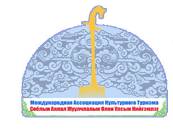 http://www.makt-info.com.  Монголия, г.Улан-Батор, район Сухэ-Батора,  ул.Иркутская 7.тел: 8-10976-99223068   факс 976-11-354663   E-mail: makt-info@mail.ruПоложениеVIII   Международного детского  фестиваля – конкурса«На Великом Чайном пути» (2-й этап)К 100-летию дипломатических                                                             отношений между Монголией и Россией и45-летию Русского Дома в Улан-Баторе 1. Общие положения                  Международные детские фестивали «На Великом Чайном пути» в течение 7 лет поэтапно  проходят в городах Улан-Удэ (Россия), Улан-Батор (Монголия) и Эрлянь  (Китай) в период школьных  каникул.  В январе-феврале 2021 года 1-й этап VIII международного фестиваля - ярмарки в Улан-Удэ проходил в дистанционном формате.  2-й этап фестиваля  в Улан-Баторе также планируется провести дистанционно и  в формате «Онлайн».Учредители и организаторы:      Международная Ассоциация культурного туризма (МАКТ),  Представительство Россотрудничества в Монголии, «Русский дом» в Улан-Баторе.Соорганизатор: МАУ ДО «Городской центр детско-юношеского туризма» города Улан-Удэ.Партнеры:     Посольство Российской Федерации в Монголии, Министерство культуры Монголии,  Комитет по образованию Администрации города Улан-Удэ; Союз монгольских обществ дружбы,  Общество дружбы «Монголия-Россия», «Центр национальной культуры «Баяр» г. Северобайкальск; Учебный центр «9-н хусэл» (Эрлянь, Китай), Туристическая компания «И-Линь» (Эрлянь, Китай).Цели и задачи:- Развитие международного культурно-образовательного  сотрудничества между детьми Монголии, России и Китая;- Воспитание гармоничной, социально ответственной личности, обладающего  компетенциями в области культурно - познавательного туризма;- Мотивирование педагогов, работников культуры, туризма, отдыха и оздоровления детей к созданию  актуальных культурно - туристских продуктов вместе с детьми и для детей;- Содействие  формированию привлекательного для туризма имиджа  региона.Участники конкурса: учащиеся  общеообразовательных школ,  центров дополнительного образования, творческих объединений учреждений культуры, образования и туризма.Возрастные категории: до 12 лет включительно, от 13 лет до 18 лет включительно2. Сроки проведения конкурсаФестиваль будет проходить в 2 тура:I тур проводится в дистанционном формате-  с 1 октября по 15 октября – прием заявок, видеоматериалов, актуальных ссылок на трансляции конкурсных выступлений на электронный адрес: makt-info@mail.ru. Форма заявки в Приложении 1;-   с 16 по 17 октября - обработка заявок;- с 17 октября по 22 октября – работа жюри по просмотру и анализу представленных материалов, подведение итогов;-  24 октября – опубликование списка участников, прошедших во 2-й тур на сайте Международной Ассоциации культурного туризма: www.makt-info.com.      II тур будет проходить в формате «Онлайн» 29 октября 2021 года в 13 часов 00 мин в прямом эфире (ссылки для подключения будут высланы до 28 октября 2021 года).- с 1 ноября по 10 ноября - рассылка дипломов в электронном виде участникам по электронной почте.3. Конкурсы-  Ярмарка изделий детского творчества и предпринимательства;- «Чайная церемония»;- «Народная дипломатия на Великом Чайном пути» по 3-м номинациям: "Юный экскурсовод", "Юный тележурналист", "Юный исследователь";- «Традиционное фольклорное представление»;- «Народная песня» и «Народный (народно-стилизованный) танец»4. Условия участия в конкурсах и критерии оценки конкурсных работ4.1. Ярмарка-конкурс изделий детского творчества и предпринимательства.Реклама и мастер-классы по написанию художественных картин, производству сувениров, изделий интеллектуального и научно - технического творчества (в том числе робототехники), показ работ юных дизайнеров стилизованной национальной одежды (дизайнер демонстрирует свои изделия сам или привлекает к показу юных моделей) Примечание: видеозапись мастер-классов показывает не только процесс изготовления предмета (основные моменты), но и фото готового изделия крупным планом без использования эффектов/фильтров. Номинации:1) «Художественная картина»; 2) «Сувенир» (изделия декоративно-прикладного искусства, народных ремесел, скульптуры); 3) «Продукция интеллектуального и научно-технического творчества (робототехника, головоломки и др.); 4) «Дизайн стилизованной национальной одежды».Общие критерии оценивания: 1) качество, эстетичность и художественный вкус выполненной работы; 2) мастер-класс авторов представленных изделий; 3) реклама ценностных качеств изделия, продукции; 4) качество презентации.Время для показа видеозаписи: до 3 минут.      В конкурсе могут принимать участие только индивидуальные участники.    4.2. Конкурс «Чайная церемония» Критерии оценивания: 1) знания об истории и смысле национальной традиции чаепития; 2) показ церемонии (обряда) чаепития; 3) наличие костюма, оформление стола в соответствующем стиле.Время для показа видеозаписи: до 3 минут.Групповые категории: индивидуальные участники и коллективы.4.3. Конкурс «Народная дипломатия на Великом Чайном пути»        Путешествия, событийные туры по Великому Чайному пути способствуют лучшему пониманию истории, языка и культуры разных народов, содействуют укреплению дружественных отношений между странами.        Защита конкурсных проектов проводится на иностранном или родном языке.Номинации:1) «Юный экскурсовод»        Видео-экскурсия об интересном экскурсионном маршруте (показ и рассказ о каких–либо туристских объектах: историческом, природоведческом, искусствоведческом, литературном и т.д.)2) «Юный тележурналист»       Видеоролик, видеосюжет - интервью, репортаж, например, об известном человеке, который сделал значительный вклад в развитие монголо-российских отношений, репортаж об участии в фестивалях и других событиях на Великом Чайном пути, освещение какой-либо проблемы или новость о том или ином событии, связанном с темой Великого Чайного пути. Все темы должны иметь привязку по основной тематике фестиваля.   3) «Юный исследователь»        Видео-презентация научно-исследовательского проекта по истории взаимосвязей Монголии и России.      Общие критерии оценивания:1) идейность, новизна, оригинальность  и насыщенность содержания; 2) личные качества: коммуникативность, артистизм; 3) хорошее владение языком для тех, кто ведет экскурсию на иностранном языке.      Время для показа видеозаписи: до 3 минут      В конкурсе могут принимать участие только индивидуальные участники.4.4. Конкурс: «Традиционное фольклорное представление».«Традиционное фольклорное представление» (традиционные обряды, праздники, игры, игрища, народов проживающих в городах на Великом Чайном пути)     Номинации:1) на родном языке, 2) на иностранном языке.     Критерии для оценивания:- яркость и самобытность используемого материала, художественная ценность и этнографическая точность; композиционное решение, актерское мастерство; сценическая культура.Время для показа видеозаписи: до 3 минут.   Групповые категории: индивидуальные участники и коллективы.4.5. Конкурсы «Народная песня» и «Народный (народно - стилизованный) танец».Общие критерии оценивания:Художественное воплощение исполняемого произведения, исполнительское мастерство (техника), исполнительская культура (внешний вид, атрибутика, сценическое поведение), артистизм. В конкурсах исполнитель - солист предоставляет 1 номер, ансамбль - 1 номер.Групповые категории: соло, малые группы, коллективы. Время для показа видеозаписи: до 3 минут.5. Общие требования к участиюи оформлению конкурсных материаловВсе работы, заявленные и поступившие к участию в конкурсе, проходят предварительный отбор. Участник конкурса автоматически соглашается с условиями участия и дает согласие на информационное использование представленных архивных материалов в медиапространстве c указанием авторства, а также дает согласие на обработку персональных данных.К участию в конкурсе допускаются работы, соответствующие следующим условиям:1. Работы должны выполняться в стандартных форматах: *.mpg, *.avi,; не сжимать видео до «квадратиков»!)*wmv.2. В конкурсе исполнитель - солист предоставляет - 1 номер, ансамбль - 1 номер. 3. Конкурсные материалы отправляются одним письмом (в теме письма указать название учреждения, название конкурса), которое содержит:1) заявку-анкету, в формате WORD (обязательно!). Образец заявки-анкеты см. в приложении № 1. Коллективы и ансамбли заполняют дополнительно к заявке-анкете полный список участников, образец заполнения см. в Приложении № 2; 2)  копия электронного чека об оплате оргвзноса; 3) видеозапись конкурсной работы в максимальном качестве или актуальная интернет-ссылка, указанная в заявке. В названии видеофайла обязательно должно быть указано название проекта, имя участника. 4. Прием заявок, видеоматериалов на участие в фестивале принимаются с 1 по 15 октября 2021 года по электронному адресу: makt-info@mail.ru с указанием названия учреждения в теме письма и с пометкой названия конкурса .6. НаграждениеВ соответствии с решением жюри Победители и призеры награждаются Дипломами I, II, III степеней. Все конкурсанты награждаются Дипломами участника фестиваля. Руководители, подготовившие конкурсантов, также награждаются Дипломами. Дипломы высылаются в электронной форме. Имена Победителей публикуются на сайте Международной Ассоциации культурного туризма: www.makt-info.com.Стоимость участия в фестивале:Индивидуальные участники конкурсов оплачивают оргвзнос в размере 350 руб.Ансамбли/коллективы оплачивают оргвзнос в размере 250 руб. с одного участника коллектива. Способы оплаты и реквизиты:Номер карты Сбербанк: 4276400071163282Для мобильного перевода (подключена система быстрых платежей (СБП) для перевода без комиссии из других банков):+7 (985) 039-54-55 Дара Баировна Б.Получатель: БАЗАРОВА ДАРА БАИРОВНАНомер счёта: 40817810440011192459Банк получателя: ПАО СБЕРБАНКБИК: 044525225Корр. Счёт: 30101810400000000225ИНН: 7707083893КПП: 773643002Обязательно сохраните чек об оплате и приложите его к заявке.Контакты по вопросам участия в фестивале:- Дашинимаева Октябрина Бимбаевна - руководитель проектов МАКТ в России, методист МАУ ДО «Городской центр детско-юношеского туризма», тел. 8-902-5-65-19-97, E-mail: oktya-777@list.ru- Дамбаева Елена Владимировна - менеджер МАКТ – тел. 8950-398-68-74, E-mail: guide17@list.ru- Б. Янжмаа – директор Международной Ассоциации культурного туризма,  8(10976) 99223068, E-mail: YanzhHYPERLINK "mailto:Yanzh.b@mail.ru".HYPERLINK "mailto:Yanzh.b@mail.ru"bHYPERLINK "mailto:Yanzh.b@mail.ru"@HYPERLINK "mailto:Yanzh.b@mail.ru"mailHYPERLINK "mailto:Yanzh.b@mail.ru".HYPERLINK "mailto:Yanzh.b@mail.ru"ru (г. Улан-Батор, Монголия).Приложение №1Образец заявки-анкеты для участия в VIII Международном фестивале-конкурсе «На Великом Чайном пути" (2-й этап)Убедительная просьба:- внимательно заполнять поля и не допускать опечаток, ошибок при написании имени, фамилии участника, а также руководителя.Вся информация в неизменном виде будет отражена в дипломах/ сертификатах участников.- для руководителей групп: в строке e-mail указывайте, пожалуйста, без ошибок единый адрес почты, на который будут высланы дипломы участников.       Коллективы и ансамбли заполняют дополнительно к заявке-анкете полный список участников, образец заполнения в Приложении № 2.Только электронный документ в формате WORD.Приложение № 2Образец заполнения списка для коллективных участниковСписок участниковансамбля "Казачата" МАОУ СОШ № 9 г. Улан-Удэ1ФИ участника/ коллективаИванов Александр2Страна проживания, область, город, населенный пунктг. Улан-Удэ3Название учреждения (заполнить  как должно быть напечатано в дипломе)МАОУ СОШ № 47 г. Улан-Удэ4Ф.И.О. руководителя (полностью)       Борисова Аюна Доржиевна5Контактный номер телефона руководителя8-950-391-22-566E-mail для отправки диплома:ayuna77@mail.ru7Название работы (песни, стихотворения)«Верхнеудинск на Великом Чайном пути»8Сколько полных лет10 лет9Название конкурса, номинация для участия"Народная дипломатия на Великом Чайном пути", номинация "Юный экскурсовод" на английском языке10Интернет-ссылка№п/пФИ участникаСколько полных лет1.Иванов Александр13 лет2.Бадмаев Петр10 лет